ОСНОВНО УЧИЛИЩЕ “СВ. СВ. КИРИЛ И МЕТОДИЙ”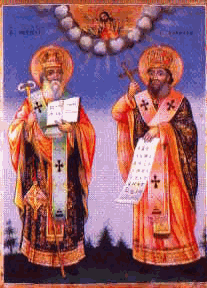 6600 гр. Кърджали                                                                                  директор: 0361/ 6 53 97гр. Кърджали,                                                                     тел./факс: 0361/6 59 26, 0361/2 27 33ул. “Ген. Чернозубов” № 19            web: www.svetii-kardjali.org; e-mail: ou_svetii_kj@abv.bgЗАПОВЕД№  1609-511/04.02.2020 г.На основание чл. 259, ал.1, във връзка с чл. 266, ал.2 от Закона за предучилищното и училищното образование, чл.14, ал.1 и 2 от Правилника за създаването, устройството и дейността на обществените съвети към детските градини и училищата. Протокол от Събрание на родителите от 03.02.2020 г. за избор на членове на Обществения съвет, регистрирано с вх. № 1251/03.02.2020 г. в официалната кореспонденция на ОУ „Св. Св. Кирил и Методий“ - гр. Кърджали ОПРЕДЕЛЯМ:Поименният състав на редовните членове на Обществения съвет на ОУ „Св. Св. Кирил и Методий“ - гр. Кърджали за периода от 03.02.2020 г. до 03.02.2023 г.:Ергюл Емин, представител на   II „a“ класТатяна Димитрова, представител на  III „a“ класМартин Топалов, представител на   IV „a“  класРахмие Сеид, представител на  III „a“ класМария Павлова - представителПоименният състав на резервните членове на Обществения съвет на ОУ „Св. Св. Кирил и Методий“ - гр. Кърджали за периода от 03.02.2020 г. до 03.02.2023 г.:1. Айше Байрам, представител на III „б“ клас2. Айсун Ариф, представител на II „а“ клас3. Фердане Али, представител на  III „б“ класКонтрол по изпълнение на заповедта възлагам на Сюлейман Мустафа, на длъжност ЗДУД.Марияна ПееваДиректор на ОУ “Св. Св. Кирил и Методий” – Кърджали